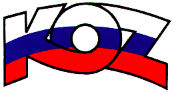 KONFEDERÁCIA ODBOROVÝCH ZVÄZOV SLOVENSKEJ REPUBLIKYMateriál na rokovanieHSR SR 27.5.2019                                                                                                                                         bod 5S T A N O V I S K Ok návrhu zákona o zálohovaní jednorazových obalov na nápoje a o zmene a doplnení niektorých zákonov Popis návrhuCieľom predkladaného návrhu zákona je zaviesť zálohový systém jednorazových plastových a kovových obalov na nápoje. V súčasnosti sa na výrobcov obalov vrátane jednorazových plastových a kovových obalov na nápoje vzťahuje rozšírená zodpovednosť výrobcov, ktorá bola zavedená zákonom  č. 79/2015 Z. z. o odpadoch a o zmene a doplnení niektorých zákonov v znení neskorších predpisov (ďalej len „zákon o odpadoch“). Výrobcovia takýchto obalov si svoje povinnosti plnia prostredníctvom autorizovaných organizácii zodpovednosti výrobcov. Súčasným systémom zberu plastových a kovových nápojových obalov sa vyzbiera zhruba 60% jednorazových plastových obalov uvedených na trh v Slovenskej republike. Ministerstvo životného prostredia Slovenskej republiky z uvedeného dôvodu vypracovalo návrh zákona, ktorý má za cieľ zvýšiť mieru zberu odpadov z týchto obalov a súčasne návrh zákona má dopomôcť k zníženiu tzv. litteringu odpadu, ktorý sa nachádza vo voľnej prírode a ktorého obvyklou zložkou sú práve jednorazové obaly na nápoje. Predkladaným návrhom zákona sa transponuje Smernica Európskeho parlamentu a Rady (EÚ) 2018/852, ktorou sa mení smernica 94/62/ES o obaloch a odpadoch z obalov.Stanovisko KOZ SRKOZ SR nemá k predloženému návrhu zákona pripomienky.Závery a odporúčaniaKOZ SR odporúča predložený návrh zákona na ďalšie legislatívne konanie.